KLASA: 601-01/23-01/59                                                                                                            URBROJ:2182-1-42-06-23Šibenik, 19. 5. 2023.	Temeljem članka 23. i 24. Pravilnika o radu Dječjeg vrtića Šibenska maslina i  objavljenog javnog natječaja za zasnivanje radnog odnosa za radno mjesto spremačice (m/ž) u Dječjem vrtiću Šibenska maslina na neodređeno i određeno vrijeme, objavljenog dana 2. svibnja 2023. godine, Povjerenstvo za provedbu natječaja objavljuje POZIV NA PRETHODNU PROVJERU ZNANJA I SPOSOBNOSTI                                           (PISANO TESTIRANJE)Povjerenstvo je utvrdilo da pisanom testiranju može pristupiti 8  kandidata i to:LUCIJA ŽIVKOVIĆIRENA ŠUPEPETRA RUPIĆSLAVICA STIJELJAIVANA PERANSANDRA KUNDIDSONJA CVITANSUZANA RELJAKandidati pozvani na pisano testiranje (navedeni pod točkom I.) trebaju pristupiti u Dječji vrtić Vidici, Ulica branitelja Domovinskog rata 2G, 22000 Šibenik, dana 29. svibnja 2023. (ponedjeljak) u 9:30 sati. Na testiranje je potrebno ponijeti osobnu iskaznicu ili putovnicu, kao i kemijsku olovku. Smatra se da je kandidat, koji se navedenog dana ne odazove do 9:30 sati, bez obzira na razloge, povukao prijavu za natječaj. Smatrat će se da je prijavu povukao i kandidat koji na pisanom testiranju remeti mir i/ili pravila ponašanja na testiranju s kojima će biti upoznat, kao i kandidat koji ne predoči osobnu iskaznicu ili putovnicu. Po završetku pisanog testiranja Povjerenstvo će ispraviti testove i održati intervju sa onim kandidatima koji zadovolje na testiranju, odnosno koji budu imali najmanje 50% točnih odgovora.Ovaj poziv objavljuje se na mrežnoj stranici Dječjeg vrtića Šibenska maslina dv-simaslina.comPRAVNI I DRUGI IZVORI ZA PISANO TESTIRANJEZakon o predškolskom odgoju i obrazovanju (10/97, 107/07, 94/13, 98/19, 57/22)pročišćeni tekstOpće odredbeOsnivanje i početak rada dječjeg vrtića(pronaći na mrežnoj stranici: https://zakon.hr)Pravilnik o unutarnjem ustrojstvu (na mrežnoj stranici: dv-simaslina.com)POVJERENSTVO ZA PROVEDBU NATJEČAJADJEČJI VRTIĆ ŠIBENSKA MASLINAUlica branitelja Domovinskog rata 2G, 22 000 Šibenik,  tel: 022 332 324; fax: 022 332 530; e-mail: djecji.vrtic@dv-simaslina.com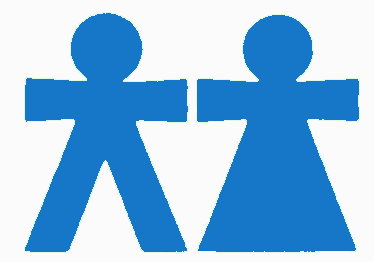 